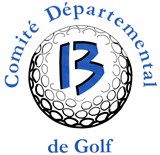 Comité Départemental de Golf 13Challenge des Ecoles de Golf – GROUPE AFiche Inscription / Résultat 2020Lieux : 	Aix en Provence (Set) 04 42 29 63 69Date : Mercredi  15 janvier 2020Joueurslicence               score               scoreDoublenetnetbrut        -             -     Simple 1Simple 2TOTALPLACEGOLF : 